Publicado en Barcelona el 15/01/2019 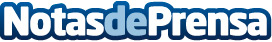 Diaz Pools repara 250 piscinas durante el 2018La empresa Diaz Pools se corona como una de las mejores compañías de reparación de piscinas del pasado año 2018 en la provincia de Barcelona, habiendo reparado más de 250 piscinas y realizado el mantenimiento de muchas otrasDatos de contacto:Carlos FernándezNota de prensa publicada en: https://www.notasdeprensa.es/diaz-pools-repara-250-piscinas-durante-el-2018_1 Categorias: Nacional Bricolaje Cataluña Emprendedores Jardín/Terraza Construcción y Materiales http://www.notasdeprensa.es